CENTER FOR MULTICULTURAL LEARNING AND ENGAGEMENT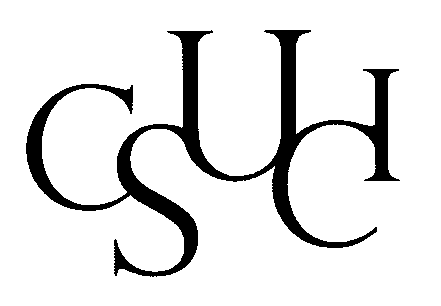 The planning group for Multicultural Learning and Engagement recommends to the Academic Senate the formation of the Center for Multicultural Learning and Engagement.Planning Committee Members:Julia Balén Renny ChristopherTrae Cotton Lisette Rodriguez Harley BakerWm. Gregory SawyerFaculty in SupportA Proposal to Establish aCenter for Multicultural Learning and Engagement: A Mission-Specific CenterThe Mission:The mission of the Center for Multicultural Learning and Engagement (CMLE) is to create and sustain a campus climate in and out of the classroom that values and promotes all forms of diversity. It challenges students, staff, and faculty to commit to diversity as a source of renewal and vitality that empowers them to change the culture and the world through civic action.Value:The Center for Multicultural Learning and Engagement promotes working to end all forms of oppression and toward a just society so that all people can exist with equality and respect.The Objectives of the Center for Multicultural Learning and Engagement are to:Promote and support efforts to incorporate multicultural perspectives across the curriculumAct as a resource for multicultural scholarship and pedagogy for faculty, students and staff/administrators;Articulate the nature of multiculturalism;Document its importance for CSUCI;Maintain a communication network for the exchange of scholarly and pedagogical information on multicultural study among faculty and administrators in undergraduate and graduate education;Enhance research and teaching in multicultural studies by promoting the development of multicultural theory, methodology, and curricular design;Provide facilities and support for multicultural courses;Encourage students and faculty to engage in multicultural study including those that focus on how diverse communities build sustaining cultures that model alternatives to prejudice and how individuals create and maintain authority and integrity in atmospheres of discrimination;Become a broad-based professional home for reflective multiculturalists;Support, promote, and maintain the Multicultural, Women’s and Gender Student Center (MWGSC) and thereby support students’ efforts to promote justice on our campus, in society at large, and in their personal lives..Structure of the Center for Multicultural Learning and Engagement:Membership:All staff affiliated with the MWGSC will be members of the Center for Multicultural Learning and Engagement. All faculty, staff, students, and administrators from all disciplines are encouraged to become members of the Center for Multicultural Learningand Engagement.Organization:An organizational chart for the Center is attached. The Center operates under the shared governance of the Divisions of Academic Affairs and Student Affairs. There will be a Co-Director of the Center for Multicultural Learning and Engagement who will be a faculty member, and will be the co-chief operating officer, and who will report to the Provost, and chair the Cross-Divisional Committee on Multicultural Learning and Engagement. This committee will be a standing Senate Advisory committee and will have representation from Academic Affairs and Student Affairs. The Director of the MWGSC, who will be a staff member, will be the Co-Director of the CMLE, and will report to the Vice President for Student Affairs and the Commission on Human Relations, Diversity, and Equity.The Co-Director (faculty) and Co-Director (Student Affairs staff) of the Center for Multicultural Learning and Engagement will work with the Cross-Divisional Committee or other appropriate committees and perform the following responsibilities:Collaborate on the CMLE’s vision for promoting the value of diversity campuswidePromotion of the integration of curricular and co-curricular activities in the area of multicultural studiesJointly manage the budgetary process for the CMLEDevelop long-term plans for the MWGSCShare responsibility for oversight of the CMLEWork together to disseminate information about CSUCI’s innovative CMLE in appropriate foraeThe Co-Director (faculty) of the Center for Multicultural Learning and Engagement will take the lead in:Promotion of multicultural curriculum developmentManagement of the budget and support for multicultural coursesPromotion and development of multicultural theory and methodologyDevelopment and maintenance of a communication network for the exchange of scholarly and pedagogical information on multicultural study among faculty and administrators in undergraduate and graduate educationWorking with the members of the Center for Multicultural Learning and Engagement, the Co-Director (Student Affairs staff) will take the lead inthe day-to-day operations of the MWGSCdeveloping and implementing co-curricular activities that support multicultural studiespromoting the integration of curricular and co-curricular activities in the area of multicultural studiesThe Committee on Multicultural Learning and Engagementwill be a cross-divisional committee of the Academic Senate.Its membership will consist of: a member (1) of the President’s Commission on Human Relations, Diversity, and Equity (who shall not come from the faculty or from Student Affairs); three (3) faculty members and three (3) staff members from Student Affairs.The duties of the committee are:Acting as an advisory body to the Center for Multicultural Learning and Engagement and making recommendations on campus-wide efforts at promoting the value of multiculturalismConsulting on budget requests submitted by the Co-Director (faculty) and the Co- Director (staff)Assisting the Co-Director (faculty) and Co-Director (Student Affairs staff) in developing the Vision and Strategic plan for the CMLEAssisting the Co-Director (faculty) and Co-Director (Student Affairs staff) in assessmentAddendum to the Proposal for the Establishment of a Center for Multicultural Learning and EngagementBudget RequestShort-Term:The First YearIn order to inaugurate the Center for Multicultural Learning and Engagement, a Co-Director (faculty) and a Co-Director (staff) for the MWGSC will need to be appointed. The Cross-Divisional Committee for the CMLE will nominate a faculty Co-Director who will be appointed by the Provost. The VPSA will appoint the MWGSC Co-Director (staff).The Co-Director will be a tenure-track faculty member, with 6 units of WTUs assigned time per semester, and with the support of a student assistant for 20 hours/week, with an initial office supplies and support budget of $5,000. The Center will also require office space, furniture, and computer equipment for an additional cost of $8,000.The MWGSC Co-Director (staff) will be a half-time staff position. The MWGSC will have a budget request of $60,000 for program expenses including student staffing, funded in part through ASI.The Second YearThe Co-Director (faculty) of the Center will continue to receive 6 units of WTUs assigned time per semester, and with the office support of a half- time staff member of 20 hours/week, and with an initial office supplies and a budget line of $10,000.The MWGSC Director will be a fulltime staff position. The MWGSC will have a budget request of $100,000.The Third-YearThe Co-Director (faculty) of the Center will receive 9 units of WTUs assigned time per semester, and with the office support of a full-time staff member of 40 hours/week and with an initial office supplies and a budget line of $15,000.The MWGSC Director will be a fulltime staff position. There will be a halftime staff position for an assistant. The MWGSC will have a budget request of $135,000.Sources of Revenue:Base Budget for CSU Campus ASIFunding from private, corporate, and government sourcesProjected Starting TimeThe Center for Multicultural Learning and Engagement is to be established in Fall of the 2006- 2007 academic year.